13 апреля на базе Белыничского РОЧС  прошел ежегодный слёт юных спасателей-пожарных. В слете приняли участие  команды  из учреждений образования Белыничского района. В  конкурсе «Оказание первой медицинской помощи» участникам предстояло не только проверить свои теоретические знания, но и продемонстрировать на практике навыки и приёмы оказания помощи пострадавшему. Уверенную победу в этом  конкурсе одержала команда «Средней школы №2 г.Белыничи», за что получила памятные подарки от Белыничской РО БОКК.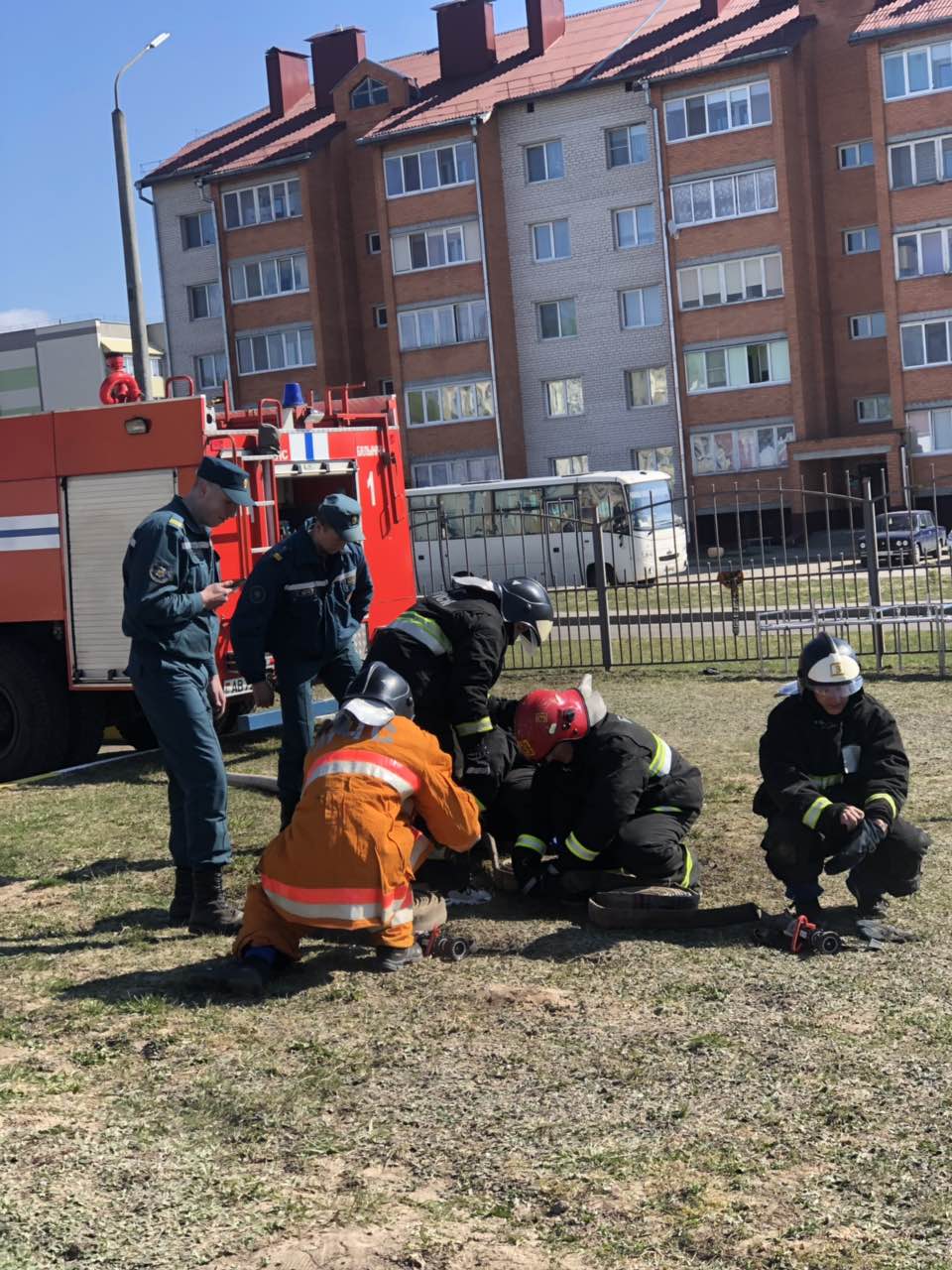 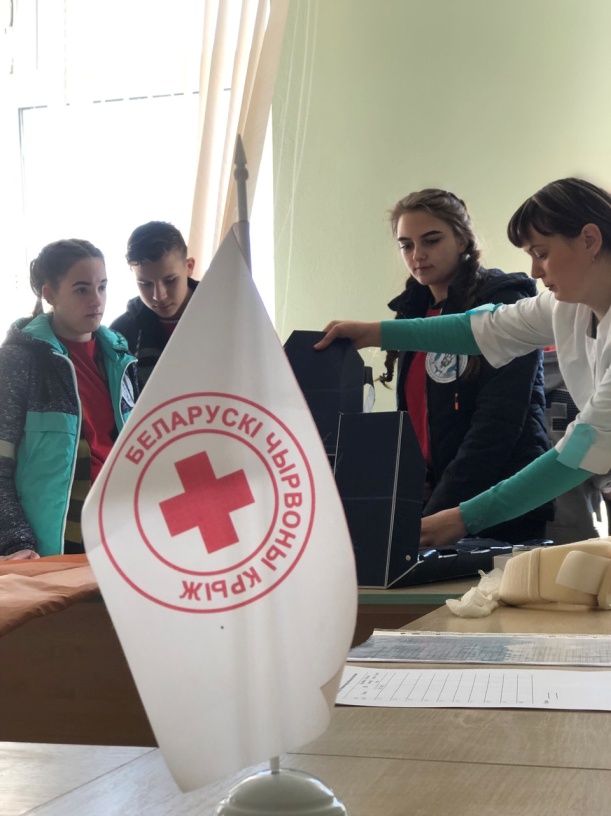 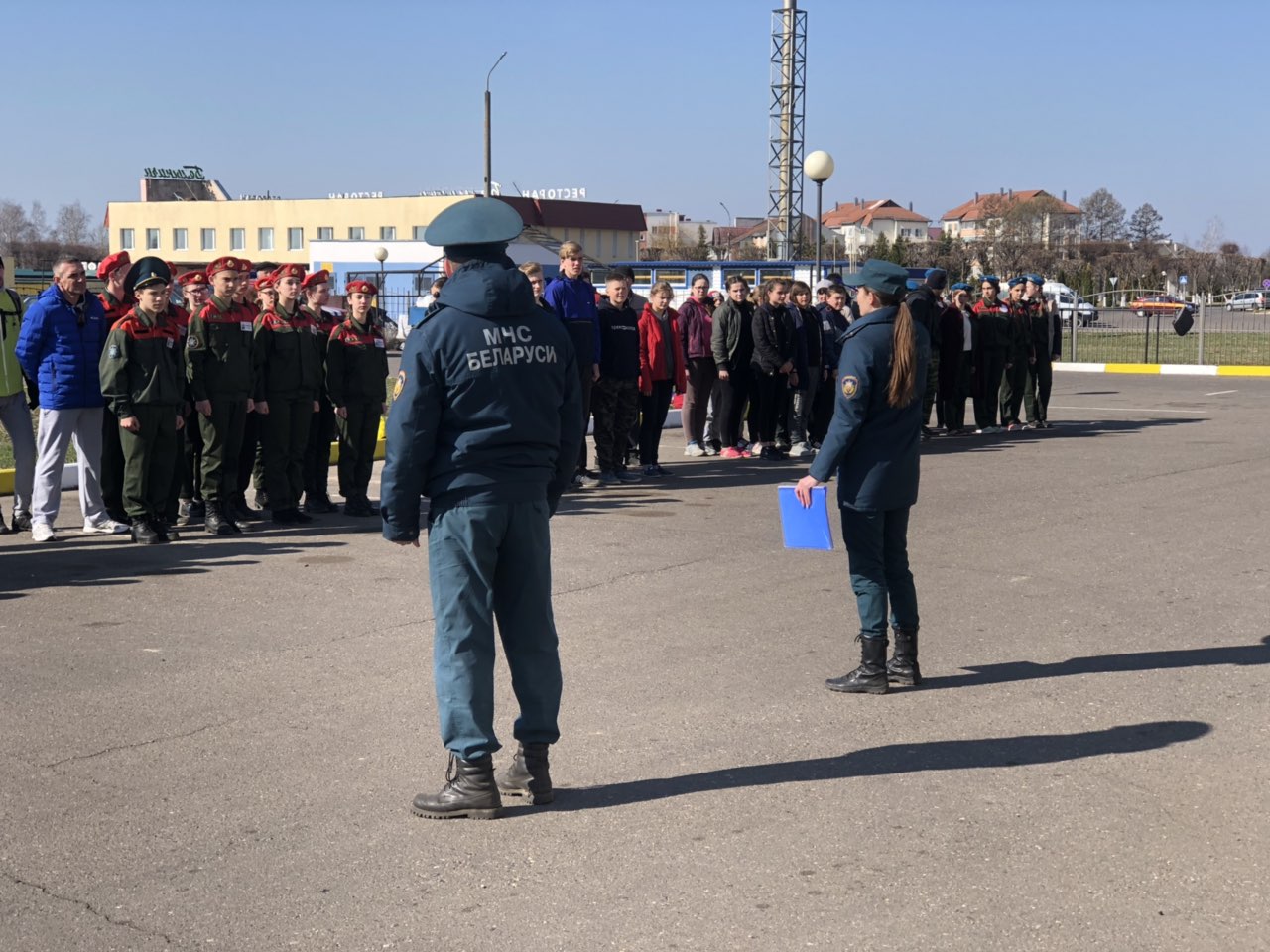 